 Regular Council Meeting – Monday, April 5, 2021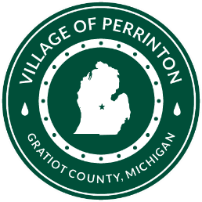 Council Present: Jason Blemaster, Cathy Feighner, Jerilou Gallagher, Jim Mayer, Bob Sali & Rick WilsonAlso, Present:  Janell Dunham, Brad Hallock, Julie Henry & John NeyMotioned by Jim Mayer, seconded by Jerilou Gallagher, to accept the March 1, 2021 Meeting Minutes as proposed.  Motion carried.Motioned by Jason Blemaster, seconded by Cathy Feighner to accept the agenda.  Motion carried.Motioned by Jason Blemaster, seconded by Rick Wilson, to accept the transaction report.  Motion carried. Motioned by Cathy Feighner, seconded by Jim Mayer, to pay the current bills.  Motion carried.  FIRE REPORT – BRAD HALLOCK Total for March:  142021 – 2022 Fire/Rescue Contracts are all ready to be sent out.SCBA’s are in.Brad stated that he received 600 ft of LDH hose from the St. Louis Fire Department free of charge.Brad reported that the Fire Chief position is too much to do on his own and is stepping down.  Discussion was that Brad would act as chief through the April 15, 2021 departmental meeting.  President, Janell Dunham, stated that she will get in touch with Ithaca Fire Department Fire Chief, Dave Nelson, and speak with him.  Jason Blemaster made a motion that the Perrinton Fire Department continue the mutual aid agreement with the Ashley Fire Department, seconded by Rick Wilson.  Motion carried.  6 YEAS  0 – NAYSJanell Dunham made the council aware that the “Community Clean Up Day” would be Saturday, May 22 from 10:00 am – 2:00 pm and that Denise Rossman, from Fulton Township, would like any volunteers if interested.DPW REPORT – John Ney1st spring discharge has been started.John discussed a couple of base rate schedules, pertaining to water/sewer billings, that were highly recommended at the MRWA Conference in March.   He also commented on how the flushable wipes are strongly discouraged as they are not good for sewer systems.  John reported that one of the aerators at the lagoon had tipped over and stopped working.  He has gotten it working and back into place.  John has a representative from Jet Pump coming to give a game plan as to some new aerators.  This was also discussed with Fulton Township at a Sewer Authority Meeting held on Wednesday, March 24.John received a quote from Eifferts for Robinson Street replacement of the valves & check valve at $24,480 that would include the bypass and set up work, but would not include a vac truck for cleaning.  Jet Pump will also be giving a quote on this job.Jerilou Gallagher asked John if he had gotten quotes for new signs for the Community Center and he has not, but also noted that a new one was needed for the DPW Garage and the Village office.  He will check into these signs.John mentioned that the house north of the tracks had some sewer issues he was attending to. When Casair ran fiber optic lines, they had drilled through the lead to the house.  Butcher will be issuing a bill to Casair for the damage done.John said that he had spoke with Dixon about eliminating the interior painting and that they would look at the bid specs from the previous bid and get back with him.John reported that the Cross Connection Report has been finished and sent to Egle.John mentioned that he has been following an auction site for a dump truck.  He reported that he has seen some good trucks going for $11,000 - $17,000.  COMPTROLLER – Julie HenryJulie reported that she received a call from Mrs. Shook concerning the annex and that she had not been notified if a decision was made.  Council instructed Julie to send a letter to the Shook’s including minutes of meeting and copies of Ordinance 108 & 110.OLD BUSINESSDriveway Ordinance pending zoning plan is finished.M-57 Motor Sports – Janell stated that she had hand delivered the contract & addendum to M-57 Motor Sports and that no changes were being made at this time.  She was told that it was miscommunicated in the beginning.  Janell reported that she had made a couple phone call to other “Little Free Pantry” locations (Delta Township & City of Charlotte), she left messages for return calls but has not received.  Janell passed out a synopsis of the funds available for the water tower project.  John was asked to get new bids and if possible, have at the next meeting. BLIGHTBefore the meeting Janell & John drove around the village and took notes of blight issues.  Julie will be sending letters to those individuals.Janell had asked John if the flower boxes were still in good shape and if we could get them back out for this spring.  Jerilou Gallagher made a motion that the village would pay for the flowers for these boxes that will be placed in the downtown location, seconded by Cathy Feighner.  Motion carried.Back in 2018 a voting position on the Sewer Authority board for the Village was not replaced.  On this board there is two members (president & one council member) from the village and two members from Fulton Township (Supervisor & Clerk) and then both DPW Directors.  This is a 4-year term of the appointed member that will follow the term of that member.  Janell appointed Bob Sali for the position and will last until his council term ends in 2022.  There would also be a $75.00 for attendance compensation.  Jason Blemaster made a motion to accept the appointing of Bob Sali as the Sewer Authority Board member, seconded by Jim Mayer.  Motion carried.  6 – YEAS  0 - NAYSNEW BUSINESSJanell made the council aware that the “Community Clean Up Day” would be Saturday, May 22 from 10:00 am – 2:00 pm and that Denise Rossman, from Fulton Township, would like any volunteers if interestedNo further business, motion to adjourn by Jason Blemaster, seconded by Cathy Feighner.  Motion carried.Posted:  April 14, 2021